PEMERINTAH KABUPATEN TANAH BUMBU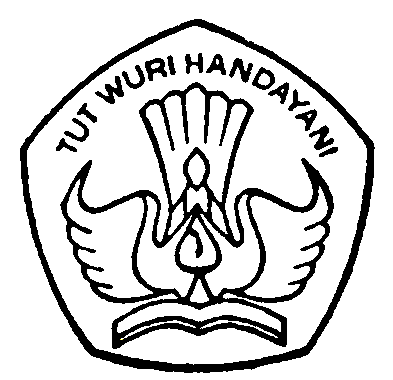 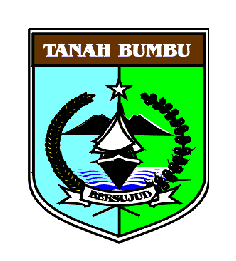 DINAS PENDIDIKAN SMP NEGERI 1 SATUIAlamat  : Jl  Raya Satui No. 83 Sungai Danau Kec. Satui Kab. Tanah BumbuSOAL ULANGAN SEMESTER GANJILMata Pelajaran  	: Bahasa Inggris   Hari / Tanggal	 : Senin,27 Des 2010Kelas			: VII		  	   Waktu		 : 08.00 – 09.30 Wita	Pilihlah salah satu jawaban a,b,c dan d yang kamu anggap benar !Choose either a,b.c or d for the correct answer. Question 1 – 3 are based on the dialogDesta is a new student. He meets Danang in the canteen.Desta	: Hi, my name is Desta. What’s your name?Danang	: Hi, my name is Danang. Are you a new student?Desta	: Yes, I am. I’m in I B, and you?Danang	: Me,too. Then we are classmates.Desta is….A new teacher			c. a teacherA new student			d. a librarianDesta meets Danang in…..The classroom			c. the yardThe library				d. the canteenAre they classmates?Yes, they are				c. yes, they are notNo, they are not			d. no, they areRiris		: Mom, I’m sorry, I forgot to buy I kg of sugar as you requested.Mother	: What? How could you forget? Oh, OK….You’re welcome			c. my pleasureThank you				d. never mindRangga	: I want to go to the library.Anton	;………Rangga	: Why?Anton	: The library is closed until Saturday.Stand up please			c. sit downDon’t go there			d. don’t smokeGeovani	: Are you Dea?Dea		: Yes, I am. And you?Geovani	: …..Dea		: Oh. How do you do?Geovani	: How do you do.You are Geovani			c. Are you Geovani?I am Geovani				d. Your new friend is GeovaniWhat will you say if you meet someone at 3 pm in the market?How do you do			c. Good morningHave a nice day			d. Good afternoonRara	: “Can you help me Santi?”Santi	: “…. What can I do for you?Rara	: “ I have an English homework but I don’t understand it. Can you help me to do it.”Santi	: “sure.”Of course				c. I’m sorryNo, I can’t				d. forgive me.We can’t park our motorcycle in the yard at night. We must park it in the….Living room				c. GarageKitchen					d. BedroomText for number 10 to 18Who is Farah? She is…A new teacher			c. a new classmate of HanumAn English teacher			d. a new comer from the cityWho is Hanum’s English teacher?Miss Hanum				c. Miss RadinaMiss Ricky				d. Miss AlvinWhere is Farah from? She is from…Solo					c. PemalangLampung 				d. SurabayaWhat is Farah’s hobby? Her hobby is….Reading					c. hikingTravelling				d. swimmingWhere does Farah live? She lives in…Merpati street, Banjarmasin	c. Rajawali street, BanjarmasinMerapi street, Banjarmasin	d. Kaswari street, BanjarmasinWhat is her father’s occupation? He is a/an…Librarian				c. reporterLecture 					d. architectIs her mother is a librarian?Yes, she is				c. Yes, he isNo, she isn’t				d. No, he isn’tWho are her sister’s names? They are…Hanum and Alvin			c. Hanum and FarahFarah and Hanum			d. Rahma and Rizky“….and her mother is a librarian.”The meaning of the bold typed word is….Someone who teaches at schoolSomeone who takes care the gardenA person in charge of or assisting in a libraryA person in charge of schoolHe …..english every afternoon.Studies					c. studiesStudy					d. studyWe usually cook food in….The bathroom			c. the kitchenThe bedroom				d. the living roomThey from East Java. ….hair isn’t very long.Our					c. theyTheir					d. weThis family tree is for questions number 22 and 24Who is Mr.Ali’s nephew? His nephew is…Neti					c. RenoReno					d. BagasWhich sentences is false?Mr.Ali is Vita’s aunt		c. bagas’s grandpa is Mr.DikiMr.Ali is Reno’s uncle		d. Mr.Diki’s grandpa is AdiWhich sentences is true?Neti is Mrs. Diki’s grandma c. Neti is Mrs. Diki’s granddaughterMrs.Diki is Neti’s grandpa	d. Mr.Gani is Neti’s grandchildThe room is very hot. …..Please turn on the lamp		c. please turn on the fanPlease lock the window		d. please sweep the floorRead the text to answer question 26 – 30What does Mrs. Jackson do?He is…A father					c. a studentA teacher				d. a house maidWhere do the Jackson stay?In Denpasar				c. In MedanIn Bantul				d. In America“She comes from Medan.” (line)The underlined word refers to Mr. Jackson’s….Teacher					c. studentDaughter				d. wifeMr. Jackson’s house is made of wood. The sentences means….Mr. Jackson is a carpenterMr. Jackson likes to collect woodThe materials of Mr. Jackson’s house are from woodThere is a lot of woods in Mr. Jackson’s houseMr. Jackson’s house has….A kitchen and a private roomA living room and a garage roomA living room and a bathroomA bedroom and a prayer roomChoose the most suitable word to complete and answer question 31 – 35 of the dialogIwan 	: good afternoon, Tatang?Tatang	: good afternoon, Iwan.Iwan			:(31)….Tatang	: very busy. (32)…Iwan			: could you help me, please?Tatang	: (33)…Iwan			: would you get me some nails from that box, please?Tatang	:sure. (34)…Iwan			: thank you.Tatang	: (35)….a. oh, I’m sorry, dear.		C. thank you  b. are you busy?			d. how do you doa. my pleasure				c. do you like it?  b. here you are			d. I repair my chaira. here you are				c. that’s very kind of you  b. my pleasure				d. what can I do for youa. open your book			c. here you are  b.sit down				d. thanksa. my pleasure				c. don’t bring it  b. Please come here			d. that’s very kind of you.A: “….” B : “ I am sorry, I don’t know where it is.”Can you tell me where the post office is?What is post office?Can I go to the post office?Do you work in the post office?I have a new friend. ….Name is Mita, ….has long hair and blue eyes.His – he					c. her - heHer – her				d. her – sheVina ….T-shirt for sportWear					c. wearsWearing					d. wore…..Ani and her father go to Banjar Baru every month?Do			b. does		c. is		d. areAnggi	: “….father is sleeping.”Dista			: “OK”Be quite					c. play hereDon’t be quite			d. don’t turn off the radio. 